Skrubb hendeneHånd- bakenMellom ﬁngreneOversiden av ﬁngreneTomleneFinger-tuppene	Såpe20 sekunder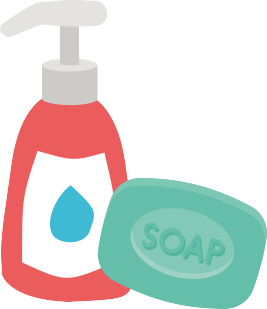 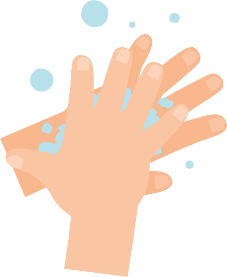 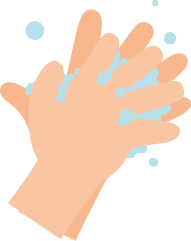 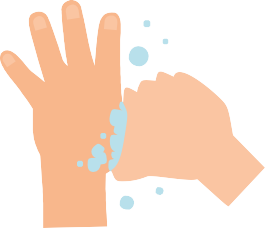 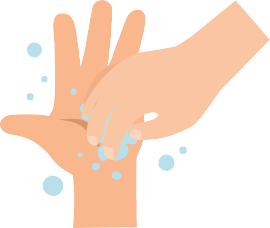 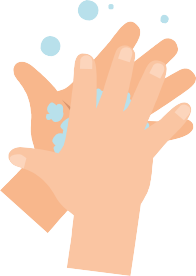 